Psychology A Level Year 12 Research MethodsGlossary Task:Create a glossary of the following terms.  Keep this in the back of your folder.Experimental HypothesisDirectional HypothesisNon-directional HypothesisLab experimentField ExperimentQuasi ExperimentIndependent Measure DesignRepeated Measures DesignMatched-Pairs DesignInternal ValidityExternal ValidityEcological ValidityApplication Task:Read the information about the following experiment and answer the questions that follow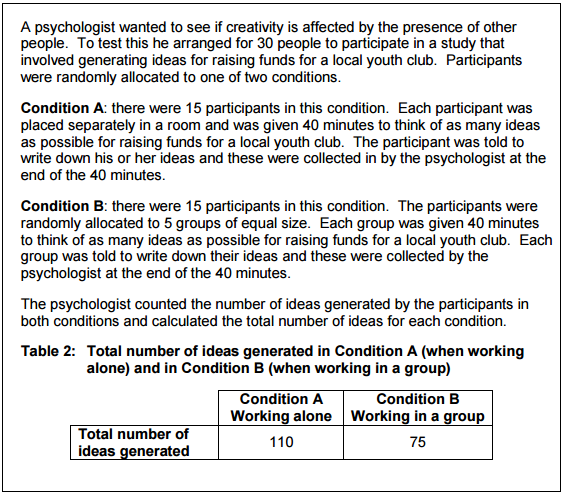 Q1. Write a non-directional hypothesis for this experiment.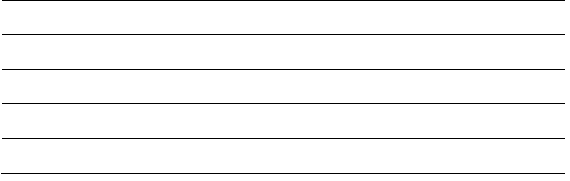 Q2. Write a null hypothesis for this experiment.Q3. What is the design of this experiment?  Use a quote from the text to explain how you knowQ4. Identify and explain an advantage of using this design for this experiment.Q5. Identify and explain a disadvantage of using this design for this experiment. Q6. Should the null hypothesis be accepted or rejected?  Explain your answer. Q7. Identify one way that the experimenter has improved the internal validity of this experiment.Q8. Does this study have high or low ecological validity?  Explain your answer.